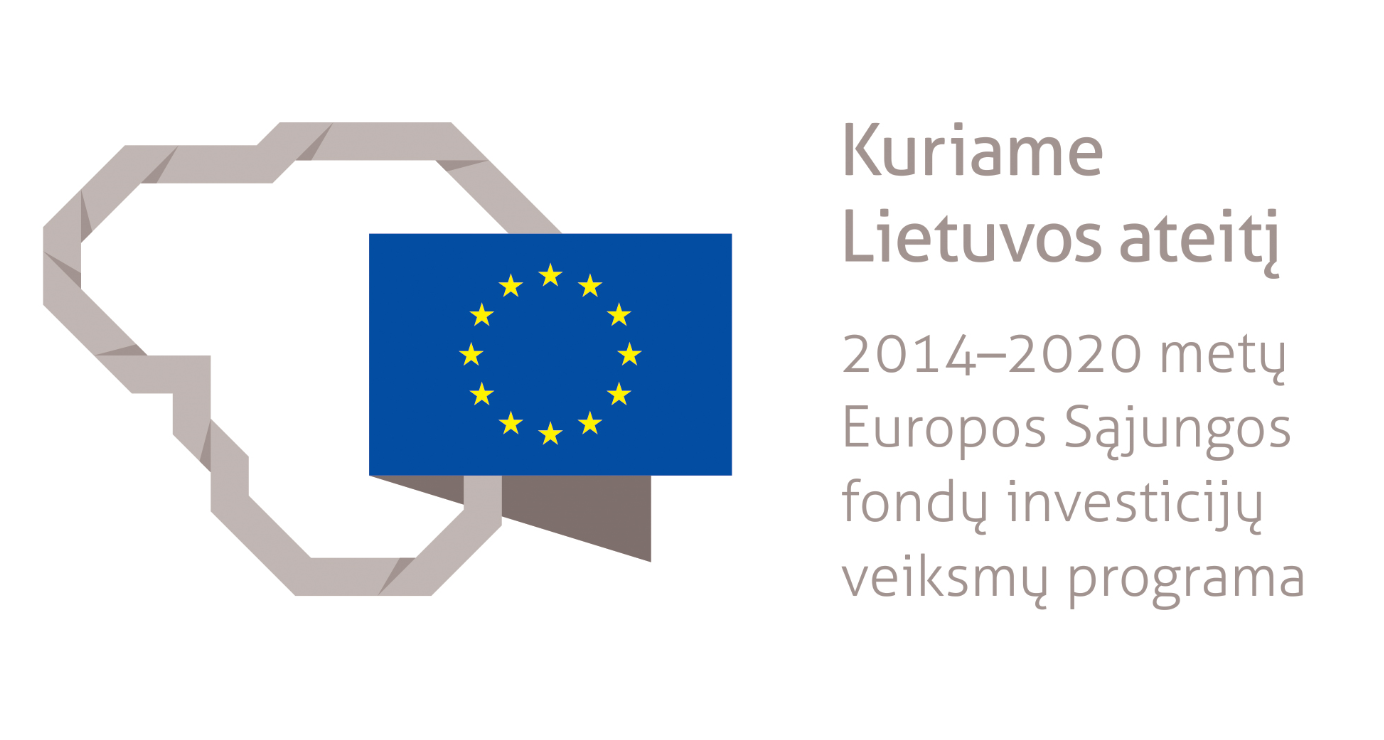 Eksperimentinės plėtros veiklos ataskaitaProjekto pavadinimas:	NurodytiProjekto numeris:	Projekto vykdytojas:	UAB „Įmonė1“Projekto partneriai:	UAB „Įmonė2“ (jei yra, nurodomi)Veiklos numeris:	NurodytiVeiklos pavadinimas:	NurodytiAtaskaitos data:	NurodytiLapų skaičius:	NurodytiTurinysVeiklos tikslasTikslas vienu sakiniu.Veiklos užduotysIšvardinti veiklą sudarančias stambias 2-5 užduotis:Įvesties duomenysTrumpai aprašyti esminius kitų veiklų rezultatus, gautas žinias,  bei kitus duomenis, kurie buvo reikalingi šiai veiklai vykdyti. Rekomenduojama apimtis – iki 2 psl.Panaudotos technologijos, įrankiai, metodaiIšvardinti arba trumpai aprašyti, rekomenduojama apimtis -  iki 1 psl.Veiklos vykdymo eigaAprašyti, kas buvo vykdyta šios veiklos metu (atskleidžiant darbo procesą), kokie rezultatai pasiekti, ar įvykdytos visos užduotys, ar pasiektas veiklos tikslas, kaip buvo pasiekti užsibrėžti uždaviniai, kokius tarpinius veiksmus reikėjo atlikti. Aprašyti ir tuos veiksmus, kurie buvo atlikti, tačiau nedavė rezultato. Rekomenduojama apimtis -  iki 5 psl.Įvykdyti paslaugų pirkimaiIšvardinti veiklos metu įvykdytus paslaugų pirkimus bei aprašyti kaip jie įtakojo veiklos rezultatus. Naudoti lentelės formą. Reagentų/medžiagų/mažaverčio inventoriaus pirkimų čia nurodyti nereikia. Kartu su ataskaita prašome pateikti įsigytos paslaugos rezultatą (ataskaitą, tyrimo protokolą ar pan.), jei nebuvo pateikta anksčiau.Užduočių atlikimasPateikti informaciją, kokios užduotys buvo atliktos projektą vykdančių asmenų, kas jas atliko, kiek laiko tam skyrė, naudoti lentelės formą.Jeigu tai pačiai užduočiai atlikti buvo įsigytos  paslaugos ir skirtas projektą vykdančių asmenų darbo laikas bei išmokėtas darbo užmokestis, būtina atskirti paslaugos teikėjo ir projektą vykdančių asmenų indėlį į rezultatą, paaiškinti, kaip paslaugos rezultatus papildė projektą vykdančių asmenų darbas.Pasiekti rezultataiTrumpai aprašyti pasiektus rezultatus, sprendžiant technologinius neapibrėžtumus ar panaudojant įgytas žinias. Rekomenduojama apimtis kiekvienam rezultatui – iki 2 psl., apibrėžiant pagrindines savybes ir naujumą, galima pateikti darbinę medžiagą.Nepasiekti rezultataiAprašyti darbų, kurie turėjo būti atlikti pagal MTEP veiklų planą ir faktiškai atliktų darbų skirtumus, paaiškinti, kokios aplinkybės lėmė jų atsiradimą.   Išvardinti MTEP veiklų plane planuotus, bet nepasiektus rezultatus, jei tokių buvo, ir trumpai paaiškinti, kodėl jie nebuvo pasiekti, kaip buvo išspręstos kilusios problemos.Veiklos vykdymo metu atliktų tyrimų eigos  pakeitimaiIšvardinti šios veiklos eigos pakeitimus, jei tokių buvo. Išvardinti tolimesnių veiklų pakeitimus, jei po šios veiklos atsiranda poreikis korekcijoms ir pateikti pagrindimą. Rekomenduojama apimtis kiekvienam pakeitimui – iki 1 psl.Rezultatų naujumas ir nauda projektuiIšvardinti rezultatų naujumo savybes, išvardinti išspręstus technologinius neapibrėžtumus, jei tokių buvo, bei trumpai paaiškinti, kaip gauti veiklos rezultatai prisideda prie galutinio projekto rezultato, kodėl jie būtini. Rekomenduojama apimtis – iki 1 psl.Nr.Pirkimo objektasTiekėjasPaslaugos aprašymas ir nauda veiklaiProjekto vykdytojas/partneris: UAB XXXXXProjekto vykdytojas/partneris: UAB XXXXXProjekto vykdytojas/partneris: UAB XXXXXProjekto vykdytojas/partneris: UAB XXXXX1.2.3.Nr.UžduotisDarbuotojai/darbovietėLaiko sąnaudos valandomis1.2.3.4.5.